Square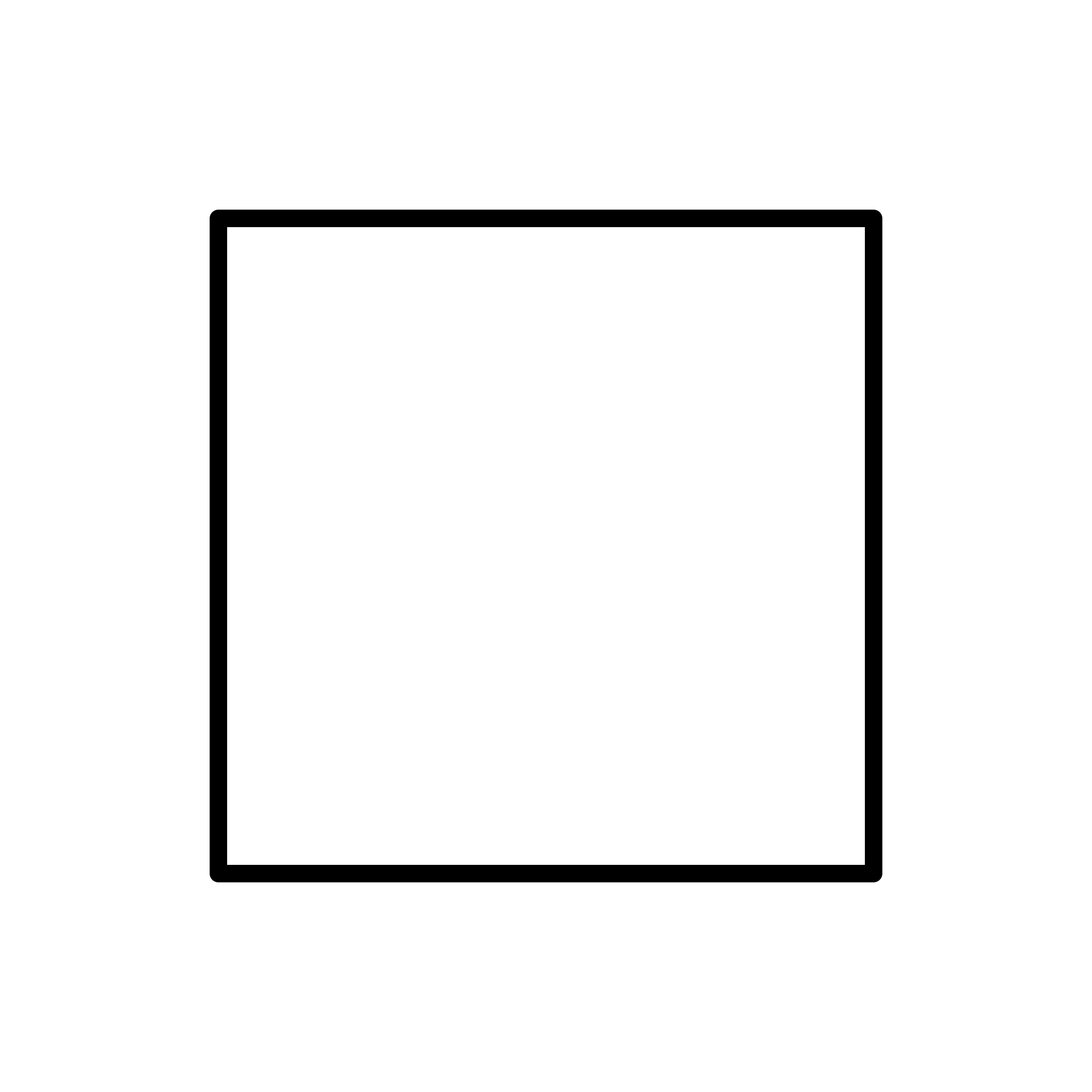 